Whisperings from Tall Pines Quilt GuildPublisher: Susan Craig        Volume Number: 73       Issue Number: 70      Date: Feb. 2015President’s Notes
Greetings Fellow Quilters,
I hope everyone enjoyed our February program with Lynn Roddy Brown.  The lecture and workshop was very informative and entertaining.  When some of our most experienced quilters say they "learned a lot", I know for sure that it was a good workshop.
	I want to say thank you to everyone already working on the Airing.  It was good to see members already signing up on the volunteer lists at the meeting. It will take everyone doing their part in order for the show to be successful.  If you can't help on the day of the Airing, then there are other ways to help.  You could sell more tickets, make something for the General Store, make a mini quilt, or enter a few more quilts in the show than you normally do.  If you have a quilt that you would like to put up for sale, then that helps the guild too as you split the proceeds.  We still need someone to be in charge of the Airing T- shirts.  We will use a local company to help get the shirts designed and printed.  Please contact me if that is something you might want to do.  We were thinking lime green this year. What do you think?
	Last Friday the guild hosted an Airing workshop for the purpose of putting together kits of items to sell at the general store.  We had a good turnout of eager and creative workers. (you can pick up a kit from Martha Wilson if you need a project to work on.)  There was an unfortunate incident where one of our members became ill at the workshop.  I was so touched by the way our members gathered around this member and cared for her until the paramedics arrived.  In the end, everything was fine but I was reminded what I love about this body of ladies.  You are loving, caring, compassionate, and good friends to everyone.  Thank you.
	I was informed by our membership chairman that we are way behind in our members signing up for this 2015 year.  Make sure you have signed up and remind others to do so soon.  They will pass out membership sheets next month, so get signed up now. Contact Dorothy Wolverton for more information.  	Have fun if you are going on the Shop Hop in Waco.  
See you in March, Kay Ohendalski, PresidentPrograms
Just a reminder of upcoming programs.  Our March meeting will showcase one of our own talented quilters, Helen Belcher.  We are so excited to have her show her beautiful quilts and tell us her quilting story.  ( She has a surprise for us too!).  Helen will also host a short evening workshop on March 17 at the Fabric Carousel. (5:30-7:30)  Sign up at the store or at the next meeting. The workshop title is " Coloring on Fabric ".  We look forward to both the lecture and workshop.
	Our May speaker and workshop teacher will be Sue Garman from Houston.  We have had her booked for a long time and are so excited to have her finally here.  We have heard so many good things about her and can't wait to learn from her.  Everyone talks about how fun and talented she is as a quilter and lecturer.  Go to her website and check her out.  More information and sign up sheet at the next meeting. 
	Thanks to all who took the class with Lynn Brown.  We had a full class, lots of fun, and are all working on our "Control Issues!"
Kay Ohendalski & Judy Springer, ProgramsSunshine and ShadowsMartha Wilson would like to thank everyone for their concern, thoughts, and prayers for her husband, Jan.  He is doing well. If you know anyone that needs a card, let me know!
Donna Hoffman, Sunshine and ShadowsTall Pines Quilt Guild Minutes of MeetingFeb. 2, 2015President Kay Ohendalski called the meeting to order and welcomed members and guests.She reminded those who have not already done so, to renew their membership for 2015. February birthdays were recognized.Minutes of the January meeting were printed in the newsletter.  Susan Craig made the motion to accept the minutes and Kelly Langley seconded the motion.  The motion passed.Martha Wilson presented the treasurer’s report.  It will be available in the newsletter.Judy Springer will be coordinating the One-Stop-Shop-Hop trip to Waco this month for Saturday, February 28.  Plantersville quilt show will be held April 24 and 25.In response to last month’s baby shower, a thank you note was received from the Huntsville Pregnancy Care Center which was read by Kay.Kasie Kroll, site manager for the Senior Center of Walker County presented information on programs and opportunities for seniors.  The Center has fabric available in their craft room to TPQG members for a donation.  They are located at 340-F, Hwy 75 North in Huntsville.  The Center is open Monday through Friday from 8:00 to 3:00.Diane Harris, bookkeeper for the Cabin on the Square gave a report on the cabin.  Grettle Payne will hold a free workshop, Saturday, February 21st, for participants in the Fabric Strip Exchange,  featuring a quilt pattern and presenting other ways to use the 2 ½ inch strips.  Those who did not participate in the exchange may attend for a regular class fee. It will be a 5 hour workshop.Rory Ross gave an update on ticket sales for the Raffle Quilt.  More tickets are available at Fabric Carousel.  $1,500.00 has been brought in so far toward our goal of $5,000.              Helen Belcher  gave information for the Walker County Fair. It will be available in the newsletter.Martha  Wilson put out volunteer sign up sheets for help in all areas of the Airing.Kits were put together Friday for items to be made to sell at the General Store.  They were available for check out tonight.  They can also be picked up at Fabric Carousel.  Items may be made by guild members to sell with 85% of the profits going to the seller.  Mini quilts are needed for the auction at the Airing.  The deadline for turning in the mini quilts is April 20.  Quilts should be labeled with a name and have a sleeve for hanging.There will be a $25.00 gift certificate drawing for mini quilts made.  You will be entered once for each quilt donated.  Kay Oendalski announced a need for a person with graphic design skills to design a t shirt for the Airing of the Quilts show.  Martha Wilson has done this in the past and is willing to help.Robin Rodriquez announced the next Charity Bee will be Tuesday, February 24th.  Batting has been ordered for charity quilts. Becky Marsh has donated  $120.00 toward the batting purchase.  At the last meeting kits were cut and are ready for guild members to make.  Each member is asked to make one quilt at some time during the year.Grace Burzenski and Grettle Payne won door prizes.  Fun Exchange winners were Cathy Steinback and Eloise McGalliard.Helen Belcher will present the program for our March meeting.  She will be showing 21 of her quilts.  There will be a Coloring on Fabric workshop given by Helen the evening of March 17, from 5:30 to 7:30.Dorothy Wolverton reminded members to give her any change of address/contact information.Martha Wilson thanked everyone for their prayers and support for her husband, Jan.There being no further business the meeting was adjourned.Respectfully submitted, Cheryl Rempel, SecretaryFebruary Membership Report	There were 53 members present at the guild meeting Monday night and one visitor. Although 72 members have paid for 2015, there are about 49 more who need to. I will be emailing or calling those ladies this month. Two hundred and fifty-seven volunteer hours were reported. Great job!	Remember to update any email addresses or phone numbers, etc. that have changed by the February meeting. Please pay your dues for 2015 before the March meeting so your contact information will be included on the new list that is handed out. Dues are $25 for regular members and $20 dollars for senior members (over 70). Junior members up to the age of 18 remain at $5. 	Remember visitors are expected to join after two free visits.Dorothy Wolverton, MembershipTreasurers ReportDecember 31, 2014Beginning Balance							$19,965.88Categories			Income		ExpenseBus Trip						   51.92Charity			255.00			779.36Donation Quilt		135.00Goodwill(University Heights)				300.00Miscellaneous						   50.00Newsletter						   63.40Totals				390.00			1,244.68Ending Balance							$19,111.20Submitted by Martha Wilson, TreasurerMarch BirthdaysSylvia Elmer & Eugenia Parker-----1st 		Doris Collins & Betty Register-----5th Carole Boney--------------------14th 		Susan Craig--------------------18th Grettle Payne--------------------21st 		Loree Butler--------------------22nd                            Barbara Flebbe & Kay Ohendalski-----------------29th Show and TellBarbara Priest showed a cute Minature quilt she made.Susan Craig finished Oliver’s Tee Shirt Quilt.Ann Moore had a Free Motion Sampler she made in class.Robin Rodriquez finished a Baby Quilt and matching bibs and burp pads. Grettle Payne showed 2 quilts from one pattern and 2 mini’s.Door PrizesRotary Cutter pouch, Fons & Porter Directional Pins and Weekend Quilter Book won by Grace Burzynski.Quiltmaker Magazines 2012, Villa Rosa Designs Apron pattern and Fons & Porter Pin Cushion won by Grettle Payne.Fun ExchangeOlay Body wash and Shave cream plus Gillette Razor won by Cathy Steinbach.Buttons and Bows Address book and Mini Tulip Quilt Magic won by Diane Wheatley.3 Fat Quarters & ceramic holder won by Cathy Steinbach.Snap Sack small quilt won by Eloise McGalliard.Please remember to give a donation to fun exchange. Thank you, Ruth West, Fun ExchangeAnnouncementsMiniature QuiltsAiring of the Quilts is fast approaching.  We need to have at least 50 miniature quilts for the Silent Auction.  It has always been a terrific fund raiser.  This year miniature quilts must be no larger than 18” x 18”.  They can be pieced, appliqué or embroidery.  They must have a hanging sleeve and a label.  They can be turned in at the February, March or April guild meetings.  The deadline for miniature quilt turn in is Monday, April 20, 2015.  I will need time to log in the quilts and print out the bid sheets. Your name will be entered into a drawing for a bundle of fat quarters for each quilt that you enter.  Miniature quilts are donated to Tall Pines Quilt Guild with all proceeds benefitting the guild.  If you have any questions, please call me.   Entry forms will be available at guild meetings and Tall Pines website.  JUDY SPRINGER 936-661-8126 WALKER CADDY BAGS CHARITY PROJECTI NEED HELP MAKING KITS FOR A FEW MONTHS.  I RECENTLY MOVED AND MY SEWING ROOM IS FULL OF BOXES TO BE UNPACKED.  IT WOULD BE GREAT IF YOU COULD JUST CUT OUT AND SEW THE BAGS.  THANKS.  Barbara Yoes reported that 67 walker caddies were distributed to nursing homes last year.  A big thank you goes to TPQG members for exceeding the number of caddies given in one year.One of our charity projects is making walker caddy bags for our senior citizens living in nursing homes. I know everyone has lots of projects to make for family and friends.  But, if each TPQG member made only one bag each year, we would have over 100 bags for the nursing home residents.  Kits are available at the monthly meetings and kits are in Fabric Carousel’s charity closet in a plastic container marked WALKER CADDIES.  Please leave completed bags in the container in the Charity closet.  You may also give the bags to me at the guild meetings.  I would appreciate your returning the instruction sheet along with the numbered plastic bag.   Please be sure to complete the kits in a timely manner.  Thanks for helping our senior citizens!   Judy Springer Heart of Texas One Stop Shop Hop Road TripThere will be 40 shops for your shopping pleasure at the Waco Convention Center – Chisholm Hall February 27 & 28, 2015.  Admission is $6.00 12 years and older.  You will receive a coupon book with each admission ticket.  Hours are Friday, 10 am to 5 pm and Saturday, 10 am to 4 pm.  Several people have signed up to carpool to Waco on Saturday, February 28, 2015.  We will meet at West Hills Mall in the parking lot near Penny’s at 8:15 am.  Departure time is no later than 8:30 am.  Each passenger should plan to give their driver $10.00 for gas.  If you are interested in going, please call Judy Springer, 936-661-8126.  Strip Quilt Workshop/ClassLearn many ways to use your 2 1/2" strips and Jelly Rolls.  These strips are basic units that can easily be turned into dozens of blocks or used as borders, sashing, or binding.In this workshop/class we willMake strips sets to form 3 different blocks, demonstrate sashing options, make checkerboard strips and Roman stripesShare several block and quilt designs that use 2 1/2" stripsFind examples of quilts that use these strips in books.Get a serendipity of a 2nd quilt from the leftovers of the 1st quilt.For those who participated in the Tall Pines Quilt Guild strip exchange, this is a free workshop.  Please email me to sign up (grettlep@gmail.com) so I have materials for you.  If you want a pattern book call the Fabric Carousel (295-8322) to order one at $5.99.  If you need one more opportunity to exchange strips, bring a total of 42 strips (2 1/2" strips of black and white prints and solidish reds) to the Workshop to share and take the workshop for free.  Anyone else is welcome to join us for the class fee of $30.  Prepay for the class by February 12 to receive a free copy of the book.Date:  Saturday, February 21. 9:30 am - 2:30 pm   Questions?  Call Grettle Payne 295-6920.FRIENDS OF THE CABINThe Cabin on the Square is located on University Avenue, between Perfect Nails and Walker County Title Company.  It was built in the 1840’s and was located about 15 miles west of Huntsville.  In 2001 the Farris family donated the cabin to the City of Huntsville.	For more than 10 years it has served as a Visitor Center and a place where quilts and other handmade items have been displayed and sold.  Friends of the Cabin, by paying dues of $10 per year and volunteering just 4 hours per month, may sell their quilts or other handmade items and receive 100% of the profit.  Some members of the guild are Friends of the Cabin and just volunteer, not selling their items.TPQG has had a great relationship with the Cabin.  We get to display and sell some of our personal quilts and other items but, more importantly, we have an outlet for selling items during the year that profit the Guild.  During the past 2 years, the Guild has netted over $1,200 in merchandise sold.  Also, it gives us a space in front of the Cabin to sell items during special events like Fair on the Square, without renting a booth.The Cabin is open Thursday, Friday and Saturday from 10:00 until 2:00.  What we need are some additional volunteers to sit at the cabin once a month during these hours.  Also, the person who loaned furniture to the Cabin for more than 10 years has asked for it back, so we are asking if any of you have some shelves or display-type furniture that you would like to donate.Since the furniture is being replaced, it is an ideal time to do a thorough “spring cleaning” inside the cabin and to display the items in an even more attractive way.  Maybe you have a talent for displaying merchandise and would like to help in this way.We will have a “Friends of the Cabin” meeting on Tuesday, February 17, 5:00 – 6:00 p.m., at Fabric Carousel.  If you can help us in any of the above ways, or if you would like to know more about the Cabin, please join us at this meeting.  You may also contact Diane Harris (936-661-8591) or Doris Collins (936-295-8322) with any questions.  Thank you. Diane Harris, Cabin BookkeeperAiring of the Quilts - General StoreA group of members met on January 30, 2015 and put together several kits to make items to sell at the Airing of Quilts General Store.  These kits are at Fabric Carousel in the classroom sitting on the ottoman near the front of the room.  Please feel free to take one or two kits and make something to sell!  Please log out any items that you take, there is a notebook in the box, just add your name and a description of the kit, along with how many were taken.  If you have something else that you think would sell, feel free to make it.  You can sell in the General Store booth and retain 85% of the sales price for yourself, 15% will go to the guild.  I will have the inventory forms and price tags at the next meeting.	Also, I need someone to help design or come up with an idea for t-shirts.  If we get an idea, then we can get the t-shirt company to design what we want.  This needs to be done as soon as possible so that we can get them ordered and back in time for Airing.  I need a couple of people to help price the items that we will be selling in the General Store.  Items for sell for the Guild should be turned in by 4/22 so they can be priced on 4/24/15.  If you are bringing items of your own to sell, you will need to supply an inventory by this date also, so that we can determine how many tables needed on the day of the Airing.Thank you, Martha WilsonBEE BUZZZZZZZZ!!!!Charity BeeAt the February guild meeting, $34 was collected for the food bank!  You ladies are so generous!!  The next Charity Bee meeting at Fabric Carousel will be Tuesday, February 24, beginning at 9:30 am.  At the last meeting, quilt top kits were prepared for those who would like to sew a HUG quilt top.  A huge "Thank You" to Becky Marsh for her generous donation towards the purchase of batting, in addition to all the quilt tops she donates each month.  At the next bee meeting, we will focus on layering tops to fill the laundry basket again.  A big thank you to all who have cleaned out the laundry basket and are working on the HUGs at home.  We have over 100 members in our guild and it would be WONDERFUL if each member could make just ONE HUG this year (and every year).  That would almost double the number of HUGs we've been donating in recent years.  As always, thank you for your continued support.  Hope to see you at the next bee meeting.  You should come and see how organized the bee closet is now.  It's great! If you have any questions, please contact Robin Rodriquez at 936-435-1246.Bedias Bumble BeesEveryone is invited to join.  Call Dorothy Crowson @ 979-395-2429 for info.Cut UpsCut Ups will meet on the 2nd and 4th Friday each month at the Fabric Carousel.  All are Welcome.  Bring your quilting problems for lots of advice and help from your friends.  Bee starts around 10 and lasts all day.Embroidery BeeNext meeting will be on February 21st .  We meet on the third Saturday of the month at 11 AM, at the Ohendalski building. 1425 Brazos Dr.  Contact Barbara Flebbe for info.  936-436-0219Advertisements:Newsletter ad prices are:$5.00 a month or $50.00 per year for a business card size advertisement. $10.00 a month or $100.00 per year for a 3.5” x 4.5” size advertisement. $18.00 a month or $180.00 per year for a one-half page advertisement.$36.00 a month or $360.00 per year for a full page advertisement.Member ads are free and will run for one month per request. Send ad copy to tscraig3158@sbcglobal.net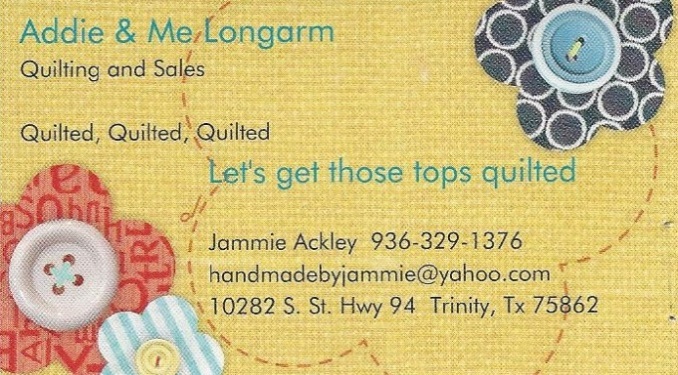 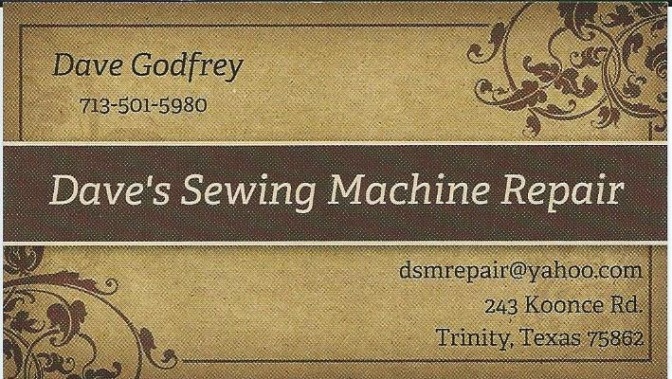 3/15                                         					2/16Road TripsWest Houston Quilters Guild: “Quilted Roads of Texas” March 6 & 7, Berry Center, 8877 Barker Cypress Road, Cypress, TX 77433 info: www.whqg.org/2015whqgquiltshow.htm“Wild About Texas” March 27 & 28, Holy Family Catholic Church, 704 Mallette Dr. Victoria, TX.  Info: www.quiltguildvictoria.orgSt. Mary's Quilt Show April 24 & 25, Plantersville, Texas@ St. Mary’s Dr. info: www.stmarysquiltshow.comShiner Heritage Quilters; “Spring into Quilting” March 20-21, Methodist Church Activity Center 102 West Church St., Shiner, TX info: www.shinerheritagequilters.orgl34th Annual Tyler Quilt Show, March 20-21 Harvey Convention Center, 2000 W Front St (Hwy 31 W), Tyler, TX. Info: www.qgetx.org/quiltshow.htlm "Wildflowers in Bloom" March 28, St. James Lutheran Church -Schorlemmer Hall 1401 Ford St, Llano, TXRecipes from our MembersFiesta Corn Dip from Kelli Langley 1 cup sour cream1 cup mayonnaise2 cups shredded cheddar cheese2 cans Mexi corn1 can white/yellow corn 1 bunch chopped green onion topsMix and serve with tortilla chipsBaked Ham and Cheese Sandwiches from Judy Springer¾ cup butter, melted1 ½ teaspoons Dijon mustard1 ½ Tablespoons Worcestershire sauce1 ½ Tablespoons poppy seeds1 Tablespoon dried minced onion24 mini rolls (Hawaiian sweet rolls)1 pound thin ham1 pound thin Swiss cheeseAdd seasonings to melted butter and set aside.  Grease 9 x 13 pan.  Place bottoms of rolls in pan.  Layer ½ of ham over rolls, layer cheese over ham, layer remaining ham over cheese.  Place tops of rolls onto sandwiches.  Pour butter mixture over rolls.  Bake about 20 minutes at 350 until tops are brown and cheese has melted.  Slice between individual rolls through ham and cheese.Susie’s TipsWow, where did January go?  The older I get the faster time flies.  I have been thinking about these things lately.  What will happen to my stash when I am gone?  I don’t even want to imagine what my 3 sons will do with it.  My step daughter said she would take it, but she is in Pennsylvania.   So I have decided that I must sew it all up and give away or sell the quilts.  Sure there are some that I know they would want, so I will make notes and put them with the quilts as to who gets what.  But everything else needs to be dealt with before that time comes.  My goal for the year is to make at least 4 baby quilts from my stash to donate to Charity.  I also want to make some to sell and of course there is another great niece or nephew on the way that I must make a quilt for.  I also have a couple of great grandchildren that need larger quilts as they grow.  I am going to do my best to not add to the STASH and to just purchase when I need something.  Well, I took the class on Tuesday with Lynn Roddy Brown and really enjoyed it.  I also bought more fabric, but I need it for the scrappy quilts I want to make!  If you are not taking these great classes, you are really missing out on a lot of fun and education.  I have been quilting for many years, I won’t say how many, and I even learned a few things.  Happy quilting, SusieTall Pines Quilt GuildP.O. Box 7272Huntsville, Texas 77342-7272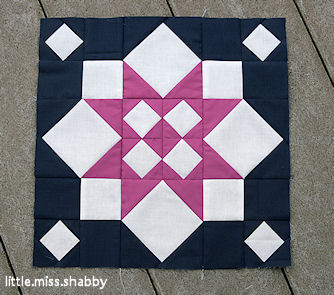 Tall Pines Quilt Guild MeetingYou are invited to join us the first Monday of each month.  The guild has a variety of programs, nationally known speakers, workshop and charity projects.  We meet at the University Heights Baptist Church, 2400 Sycamore Ave.  Park in the back lot off Palm Ave. Refreshments are served at 6:30PM and the meeting starts at 7 PM.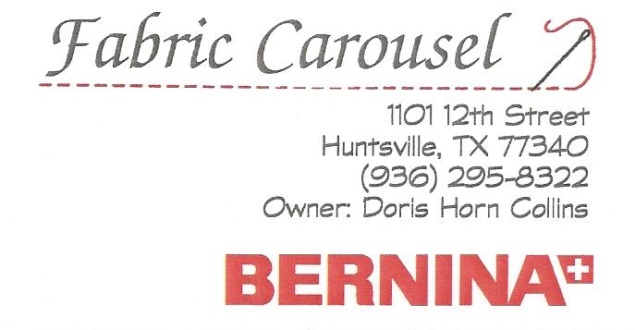 Guild Calendar Reminders	March 2nd , 6:30 PM GuildMeeting	Feb. 24th, Charity Bee @ Fabric 	Carousel, 9:30 AM	Feb. 21st ,HandEmbroideryBee	2nd & 4th Friday @ 10 AM , 	Cut  Ups Bee @ Fabric Carousel		Meeting Reminders	Bring Show and Tell Items	Bring money for Food Bank	Bring labels for Raffle tickets	UPC labels from  Hobbs Batting     	FQ  bands from Fabric Carousel	For Charity Bee. 	Visit the web site @ 	www.tallpinesquiltguild.com